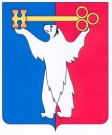 РАСПОРЯЖЕНИЕ31.05.2018	                                             г. Норильск		                	             № 2853О внесении изменений в отдельные правовые акты Администрации города Норильска С целью приведения отдельных правовых актов Администрации города Норильска в соответствие с новой структурой Администрации города Норильска, утвержденной решением Норильского городского Совета депутатов от 06.03.2018 №В/5 -108, Внести в нижеуказанные правовые акты Администрации города Норильска изменения в части замены слов «Управление экономики, планирования и экономического развития» в соответствующих падежах словами «Управление экономики» в соответствующих падежах:распоряжение Администрации города Норильска от 11.10.2007 № 828 «О создании городской транспортной комиссии по организации пассажирских перевозок на территории муниципального образования город Норильск»;распоряжение Администрации города Норильска от 08.04.2009 № 1073
«О создании комиссии по вопросам предоставления финансовой поддержки субъектам малого и среднего предпринимательства муниципального образования город Норильск»;распоряжение Администрации города Норильска от 18.12.2009 № 4912
«О создании комиссии по разработке цен на жилищные услуги»;распоряжение Администрации города Норильска от 23.10.2012 № 5439 «Об утверждении представительного состава Комиссии по приватизации муниципального имущества муниципального образования город Норильск»;распоряжение Администрации города Норильска от 19.07.2013 № 3864 «Об утверждении Перечня муниципальных программ муниципального образования город Норильск»;распоряжение Администрации города Норильска от 10.02.2014 № 588 «О создании рабочей группы по реализации плана мероприятий по увеличению доходов, оптимизации расходов и совершенствованию долговой политики муниципального образования город Норильск»;распоряжение Администрации г города Норильска от 14.04.2014 № 1945 «О создании рабочей группы по рассмотрению и определению целевых индикаторов результативности муниципальных программ»;распоряжение Администрации города Норильска от 01.09.2014 № 4519 «Об утверждении Порядка работы в программном комплексе «Автоматизированная информационная система мониторинга муниципальных образований»»;распоряжение Администрации города Норильска от 04.09.2014 № 4601 «О функциональном руководстве деятельностью экономических служб Администрации города Норильска»;распоряжение Администрации города Норильска от 18.12.2014 № 6819 «Об утверждении Плана подготовки документов стратегического планирования муниципального образования город Норильск»;распоряжение Администрации города Норильска от 09.06.2015 № 3500 «Об утверждении Инструкции по делопроизводству в Администрации города Норильска в новой редакции»;распоряжение Администрации города Норильска от 10.06.2015 № 3542 «Об утверждении формата предоставления информации по разделам Инвестиционного паспорта муниципального образования город Норильск»;распоряжение Администрации города Норильска от 23.07.2015 № 4208 «О создании Координационного совета по стратегическому планированию в сфере социально-экономического развития муниципального образования город Норильск»;распоряжение Администрации города Норильска от 11.09.2015 № 5053 «О создании рабочей группы по разработке плана мероприятий («дорожной карты») по повышению значений показателей доступности для инвалидов объектов и услуг муниципального образования город Норильск»;распоряжение Администрации города Норильска от 10.03.2016 № 865 «О назначении лиц, ответственных за государственную регистрацию документов стратегического планирования муниципального образования город Норильск»;распоряжение Администрации города Норильска от 28.04.2016 № 1900 «Об утверждении Плана мероприятий («Дорожной карты») по повышению значений показателей доступности для инвалидов объектов и услуг на территории муниципального образования город Норильск на 2016 - 2020 годы»;распоряжение Администрации города Норильска от 27.05.2016 № 2474 «О внесении изменений в распоряжение Администрации города Норильска от 08.06.2009 № 1971»;распоряжение Администрации города Норильска от 09.01.2018 № 02 «Об утверждении нового состава Комиссии по разработке цен на жилищные услуги».Разместить настоящее распоряжение на официальном сайте муниципального образования город Норильск.Настоящее распоряжение вступает в силу с даты его подписания и распространяет свое действие на правоотношения, возникшие с 06.03.2018.И.о. Главы города Норильска	                                                                     А.В. МалковАДМИНИСТРАЦИЯ ГОРОДА НОРИЛЬСКАКРАСНОЯРСКОГО КРАЯ